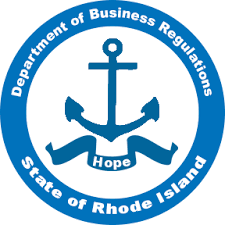 Change of Hemp Licensee Name and/or Mailing AddressUse this form to request a change in the licensed entity’s physical location.  Completed forms may be emailed to DBR.HempCompliance@dbr.ri.gov or mailed to the above address.I, the undersigned, declare under penalty of perjury that all statements made on this application are true and complete to the best of my knowledge and belief.Licensee InformationLicensee InformationLicensee InformationLicensee InformationLicensee InformationLicensee NameD/B/ALicense # and TypeLocation AddressStreet and Suite/Room/Unit #CityCityState, ZipNew Name InformationNew Name InformationNew Name InformationNew Name InformationLicensee NameD/B/ANew Mailing Address InformationNew Mailing Address InformationNew Mailing Address InformationNew Mailing Address InformationLocation AddressStreet and Suite/Room/Unit #CityState, ZipPrint NameTitleTitleDateDateSignature (Licensee)